Уважаемые обучающиеся 9 группы!30.03.2023 г.Тема  «Прямоугольная система координат в пространстве».    В рабочей тетради  сделайте конспект, используйте для этого учебник Л.С.Атанасян «Геометрия» 10-11 класс (глава 5, §1 п.46). В конспекте обязательно: сделайте рисунок 121(прямоугольной системы координат); запишите  названия осей координат, а также как называются координаты. Тема  «Координаты вектора».В рабочей тетради  сделайте конспект, используйте для этого учебник Л.С.Атанасян «Геометрия» 10-11 класс (глава 5, §1 п.47). В конспекте должно быть: понятие единичного вектора,  рисунок 124, записать обозначение координат вектора и координатных векторов, формулу разложение вектора по координатным векторам, записать три правила с формулами, запишите задачу с решением. Тема  «Связь между координатами векторов и координатами точек».В рабочей тетради  сделайте конспект, используйте для этого учебник Л.С.Атанасян «Геометрия» 10-11 класс (глава 5, §1 п.48). В конспекте должно быть: рисунок 127, записать правило  нахождения координат вектора  по его координатам.Решите задания.Задание 1Вопрос:Пользуясь разложением вектора по координатным векторам, определите его координаты.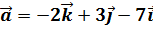 Выберите один из 4 вариантов ответа:1) {-7; 3; -2}                       2) {3; -2; -7}                     3) {-2; 3; -7}                    4) {2; 3; 7}Задание 2Вопрос:Установите соответствие между разложениями векторов по координатным векторам и их координатами.Укажите соответствие для всех 5 вариантов ответа:Задание 3Вопрос:По координатам векторов  и , найдите координаты вектора их суммы . В ответе укажите координаты вектора суммы по образцу {1;-5;3,5} без пробелов.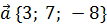 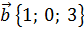 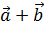 Запишите ответ:__________________________________________Задание 4Вопрос:По координатам векторов  и , найдите координаты вектора их разности . В ответе укажите координаты вектора разности по образцу {1;-5;3,5} без пробелов.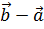 Запишите ответ:__________________________________________1) 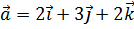 2) 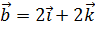 3) 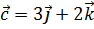 4) 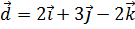 5) 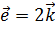 __ {2; 3; 2}__ {0; 3; 2}__ {2; 3; -2}__ {0; 0; 2}__ {2; 0; 2}